Заключениепо результатам проведения внешней проверки бюджетной отчётности Агентства лесного хозяйства и охраны животного мира Камчатского края за 2014 год20 апреля 2015 года 							         № 01-13/___-01Настоящее заключение подготовлено консультантом Контрольно-счетной палаты Петропавловск-Камчатского городского округа Пятигорец Т.Ю. на основании статей 157, 264.4 Бюджетного кодекса Российской Федерации, статьи 9 Федерального закона от 07.02.2012 № 6-ФЗ и статьи 32 Решения Городской Думы Петропавловск-Камчатского городского округа от 27.12.2013 №173-нд.Представленная для внешней проверки годовая бюджетная отчётность за 2014 год составлена главным администратором доходов бюджета Петропавловск-Камчатского городского округа - органом вышестоящего уровня государственной власти - Агентством лесного хозяйства и охраны животного мира Камчатского края.Полнота бюджетной отчетности и ее соответствие требованиям нормативных правовых актов.В соответствии с пунктом 4 Инструкции о порядке составления и представления годовой, квартальной и месячной отчетности об исполнении бюджетов бюджетной системы Российской Федерации, утверждённой приказом Министерства финансов РФ от 28.12.2010 № 191н, бюджетная отчетность Агентства лесного хозяйства и охраны животного мира представлена на бумажных носителях в сброшюрованном и пронумерованном виде с оглавлением и сопроводительным письмом.Бюджетная отчетность подписана руководителем и главным бухгалтером, что соответствует пункту 6 Инструкции № 191н. В соответствии с пунктом 9 Инструкции № 191н, бюджетная отчетность составлена нарастающим итогом с начала года в рублях с точностью до второго десятичного знака после запятой.В целом по своему составу отчетность Агентства соответствует требованиям пункта 11.1 Инструкции № 191н.Согласно пункту 8 Инструкции № 191н, формы бюджетной отчетности, утвержденные настоящей Инструкцией, которые не имеют числового значения, Агентством не составлялись о чем отражено в текстовой части пояснительной записки.2. Анализ данных бюджетной отчетности.При анализе данных бухгалтерской отчетности установлено, что контрольные соотношения, разработанные Федеральным казначейством на основании требований Инструкции № 191н в части контроля взаимоувязанных показателей в рамках одной формы и различных форм, Агентством соблюдены.В ходе рассмотрения форм отчетности установлено следующее.Баланс главного распорядителя, распорядителя, получателя бюджетных средств, главного администратора, администратора источников финансирования дефицита бюджета, главного администратора, администратора доходов бюджета (ф. 0503130).Показатели отражаются в балансе в разрезе бюджетной деятельности. В графах «На начало года» указаны данные о стоимости активов, обязательств, финансовом результате на начало года, которые соответствуют данным граф «На конец отчетного периода» предыдущего года. В графах «На конец отчетного периода» отражены данные о стоимости активов и обязательств, финансовом результате на 01.01.2015 года, с учетом проведенных 31 декабря 2014 года при завершении финансового года заключительных оборотов по счетам бюджетного учета.Исходя из данных баланса (ф.0503130) установлено, что дебиторская задолженность на начало периода составила 911,8 тыс. рублей, а на конец периода 813,3 тыс. рублей. Справка по заключению счетов бюджетного учета отчетного финансового года (ф. 0503110) отражает обороты, образовавшиеся в ходе исполнения бюджета по счетам бюджетного учета, подлежащим закрытию по завершении отчетного финансового года в разрезе бюджетной деятельности. Показатели (ф.0503110) в разделе 1 «Бюджетная деятельность» по состоянию на 01.01.2015 года в сумме сформированных оборотов в разрезе КБК до проведения заключительных операций и в сумме заключительных операций по закрытию счетов, произведенных 31.12.2014 года, соответствуют сумме отраженной в отчете (ф. 0503121).Отчет о финансовых результатах деятельности (ф. 0503121).Согласно требованиям пунктов 92 - 99 Инструкции № 191н, Отчет о финансовых результатах деятельности (ф. 0503121) сформирован путем суммирования одноименных показателей по одинаковым строкам и графам. Согласно данным, отраженным в форме 0503121, в 2014 году начисление доходов бюджета городского округа составило 592,5 тыс. рублей. Отчет об исполнении бюджета главного распорядителя, распорядителя, получателя бюджетных средств, главного администратора, администратора источников финансирования дефицита бюджета, главного администратора, администратора доходов бюджета (ф. 0503127) составлен на основании данных в рамках осуществляемой бюджетной деятельности. В отчёте об исполнении бюджета (ф. 0503127) показаны следующие результаты по наименованию показателя «Доходы бюджета всего»:- утверждённые бюджетные назначения – 1100,0 тыс. рублей;- исполнено через финансовые органы – 691,0 тыс. рублей;- неисполненные назначения – 409,0 тыс. рублей.Как показал анализ, данные Отчета об исполнении бюджета (ф.0503127) соответствуют представленным сведениям об исполнении бюджета (ф.0503164).Анализ бюджетных показателей начисленных и поступивших доходов в бюджет городского округа.Согласно годовому отчету объем утвержденных бюджетных назначений по доходам на 2014 год составил 1100,0 тыс. рублей.При этом поступило доходов на сумму 691,0 тыс. рублей, что на 409,0 тыс. рублей меньше запланированного объема и соответствует данным Департамента финансов администрации городского округа, об исполнении бюджета городского округа за 2014 год в разрезе главных администраторов доходов бюджета и кодов бюджетной классификации. В ходе анализа исполнения доходов, а также причин выявленных отклонений от запланированных показателей установлено, что в 2014 году плановый показатель исполнен на 62,8% по причине несвоевременной оплаты нарушителями административных штрафов. Данное исполнение подтверждается и соответствующими показателями, указанными в форме 0503164 «Сведения об исполнении бюджета». Анализ начисленных и полученных доходов в динамике представлен в таблице ниже:                                                                                                                                                              (тыс. рублей)В 2014 году в сравнении с 2013 годом наблюдается увеличение суммы начисленных доходов бюджета городского округа на 229,2 тыс. рублей или на 63,1%. При этом сумма поступивших доходов в бюджет городского округа в 2014 году, администрируемых Агентством, в сравнении с 2013 годом уменьшилась на 32,4 тыс. рублей или на 4,5%.Согласно сведениям по дебиторской и кредиторской задолженности (ф. 0503169) дебиторская задолженность на начало периода составила 911,8 тыс. рублей, на конец отчетного периода уменьшилась до 813,3 тыс. рублей. Таким образом, дебиторская задолженность за 2014 год уменьшилась на 98,5 тыс. рублей или 10,8%, что соответствует показателю строки 480 отчёта о финансовых результатах деятельности (ф.0503121) по состоянию на 1 января 2015 года по бюджетной деятельности.Заключение:Бюджетная отчетность Агентства за 2014 год в целом составлена в соответствии с требованиями Инструкции 191н. Выявлено отклонение фактического исполнения доходов городского бюджета от уточнённого прогноза поступлений, в связи с чем Агентству необходимо обратить внимание на планирование и необходимость уточнения прогноза поступлений в бюджет городского округа.Факты недостоверности отчетных данных, искажений бюджетной отчетности отсутствуют.АудиторКонтрольно-счётной палатыПетропавловск-Камчатского городского округа			                                                            В.А. Кочеткова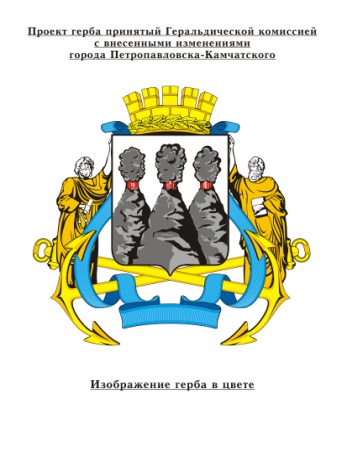 КОНТРОЛЬНО-СЧЁТНАЯ ПАЛАТАПетропавловск-Камчатского городского округаСоветская ул., д.22, Петропавловск-Камчатский, 683000 тел. (4152) 23-52-51Наименование показателяКод по КОСГУСумма начислений (в тыс. рублей)Сумма начислений (в тыс. рублей)Сумма поступлений (в тыс. рублей)Сумма поступлений (в тыс. рублей)отклонения начисленийотклонения начисленийотклонения поступленийотклонения поступленийНаименование показателяКод по КОСГУза 2013 годза 2014 годза 2013 годза 2014 год2014-20132014-20132014-20132014-2013Наименование показателяКод по КОСГУза 2013 годза 2014 годза 2013 годза 2014 годв тыс.руб.в %в тыс.руб.в %12345678910Денежные взыскания (штрафы) за нарушение законодательства Российской Федерации об охране и использовании животного мира140363,3592,5723,4691,0229,263,1-32,4-4,5Итого363,3592,5723,4691,0229,263,1-32,4-4,5